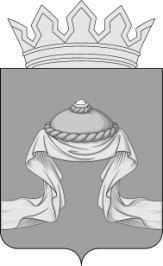 Администрация Назаровского районаКрасноярского краяПОСТАНОВЛЕНИЕ14.07.2021                                  г. Назарово                                        №  213пОб утверждении отчета об исполнении  районного бюджета за 1 полугодие 2021 года	В соответствии с пунктом 5 статьи 33 Положения о бюджетном процессе в муниципальном образовании Назаровский район, утвержденного решением Назаровского районного Совета депутатов от 26.05.2016 № 8-55 «Об утверждении Положения о бюджетном процессе в муниципальном образовании Назаровский район», руководствуясь Уставом Назаровского муниципального района  Красноярского края, ПОСТАНОВЛЯЮ:	1. Утвердить отчет об  исполнении районного  бюджета  за 1 полугодие 2021 года согласно приложению.	2. Финансовому управлению администрации Назаровского района (Мельничук) направить отчет об исполнении районного бюджета                    за 1 полугодие 2021 года в Назаровский районный Совет депутатов  в срок   до 30 июля 2021 года.	3. Контроль за выполнением постановления возложить на заместителя главы района, руководителя финансового управления администрации района (Мельничук).	4. Постановление вступает в силу в день, следующий за днем его официального опубликования в газете «Советское Причулымье». Глава района								   Г.В. Ампилогова